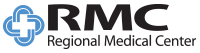 MemorandumTO:		All Emergency Medical Systems PersonnelFROM:	Brian Norton R.N., Cardiac Cath Lab Nurse ManagerDATE:		June 1, 2017, ThursdaySUBJECT:	Anniston and Stringfellow Cath Labs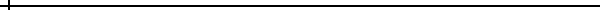 Effective Thursday ,CLOSED ON WEEKENDS   /STEMI patients will need to be diverted to the RMC Anniston Campus after 5:00 pm M-F.   RMC Stringfellow  WILL NO LONGER BE DOING CASES ON WEEKENDS, ALL CASES MUST BE DIVERTED TO RMC MAIN CAMPUS ON WEEDENDS.  Please communicate to  patients with possible /STEMI of the new changes so that we may facilitate uninterrupted care. EMS is the community first responder and your help and cooperation is essential in making this a success.  The job and dedication of our first responders are invaluable to our community.  We look forward to working with EMS to help implement and facilitate this change.  Thanks again for your cooperation.  Regards, BRIAN NORTONBrian Norton R.N. Cath Lab Nurse Managerclh